Адреса: Студентски трг 1, 11000 Београд, Република СрбијаТeл.: 011 3207400; Фaкс: 011 2638818; E-mail: kabinet@rect.bg.ac.rsБеоград, 3. септембар 2020. године06-01 Број: 06-2717/1-20ЉМД/ВМЧЛАНОВИМА СЕНАТА УНИВЕРЗИТЕТА У БЕОГРАДУ	Поштована колегинице,	Поштовани колега,На основу члана 26 став 1 тачка 3 Статута Универзитета у Београду („Гласник Универзитета у Београду“, број 201/2018, 207/2019 и 213/2020), сазивам двадесет трећу седницу Сената Универзитета, која ће бити одржана у среду, 9. септембра 2020. године, са почетком у 13 часова, у Ректорату, Студентски трг бр.1, Свечана сала.Д Н Е В Н И     Р Е Д1. Верификација мандата в.д. деканице Филолошког факултета проф. др Анђелке Митровић2. Усвајање Записника са двадесет друге седнице Сената, одржане 8. јула 2020. године3. Организација рада у новој школској години4. Избор наставника у звање редовног професора Универзитета у Београду 5. Доношење одлуке о избору у звање гостујућег професора Универзитета у Београду 6. Разматрање предлога за продужење радног односа редовним професорима  Универзитета у Београду 7. Настава на даљину у ванредним околностима – препоруке о извођењу8. Предлози већа групација Доношење студијских програма и измена и допуна студијских програма9. Доношење одлуке о награди за најбоље студентске научноистраживачке и стручне радове са групација факултета у 2019. години10. Упис студената - школска 2020/2021. година10.1. Доношење Одлуке о допуни Одлуке о броју студената који се уписује на студијске програме  за школску 2020/2021. годину10.2. Доношење одлуке о изменама и допунама обједињеног конкурса за упис студената у прву годину студија првог, другог и трећег степена степена за школску 2020/2021. годину, на студијске програме чији су носиоци факултети у саставу Универзитета у Београду11. Предлози Одбора за статутарна питања11.1.  Утврђивање Предлога одлуке о допуни Статута Универзитета у Београду11.2. Давање сагласности на Одлуку о изменама Статута Факултета спорта и физичког васпитања бр. 02-896/20-2 од 16. јула 2020. године12. Правилник о допуни Правилника о докторским студијама на Универзитету у Београду 13. Иницијатива за стављање ван снаге Правилника о допуни Правилника о раду етичких комисија и Одбора за професионалну етику Универзитета у Београду од 8. јула 2020. године14. Разматрање Жалбе Кристине Зоговић, број 06-61301-5718/6-16 од 19. јула 2020. године на Одлуку Комисије за вредновање страних студијских програма и признавање страних високошколских исправа број 06-61301-5718/5-16 од 17. јуна 2019. године15. Изјашњавање Већа групације друштвено-хуманистичких наука по Закључку Сената 06-01 Број: 61201-4940/4-19 од 20. децембра 2019. године16. Саопштења17. РазноНАПОМЕНА: МАТЕРИЈАЛ ЗА СЕДНИЦУ СЕ НАЛАЗИ НА САЈТУ УНИВЕРЗИТЕТА: http://www.bg.ac.rs/sr/organi/senat/sednice.php С колегијалним поздравом, ПРЕДСЕДНИЦА СЕНАТАР Е К Т О Р К А              						проф. др Иванка Поповић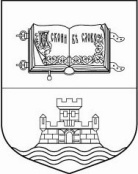 УНИВЕРЗИТЕТ У БЕОГРАДУЕлектротехничкифакултетдр Драган БојићРачунарска техника и информатикаМашински факултетдр Милан РистановићАутоматско управљањеПољопривреднифакултетдр Драгица Бркићдр Милан Радивојевићдр Новица Милетићдр Рајко МиодраговићПестицидиЕнтомологија и пољопривредна зоологијаПестицидиПољопривредна техникаРударско-геолошки факултетдр Гордана Хаџи НиковићИнжењерска геологија, геомеханика и геотехничко инжењерствоСтоматолошки факултетдр Ана ПуцарКлиничке стоматолошке наукеФакултет организационих наукадр Ивана Мијатовићдр Недељко ЖивковићЛогистика квалитетаУправљање квалитетомФизички факултетдр Марија Димитријевић-ЋирићФизика честица и пољаФилозофски факултетдр Татјана ЦвјетићанинАрхеологијапроф. др Бранка ДимитријевићUniversity of Strathclyde, Glasgow, United KingdomCristiano Perugini, Associate Professor Department of Economics, University of Perugia, ItalyШумарски факултетдр Зоран НикићПравни факултетПравоПравоМАС, 60 ЕСПБДАС, 180 ЕСПБФакултет безбедностиСтудије наука безбедностиДАС, 180 ЕСПБ